МУНИЦИПАЛЬНОЕ ОБЩЕОБРАЗОВАТЕЛЬНОЕ УЧРЕЖДЕНИЕ«СРЕДНЯЯ ОБЩЕОБРАЗОВАТЕЛЬНАЯ ШКОЛА№ 23» Г.ВОРКУТЫ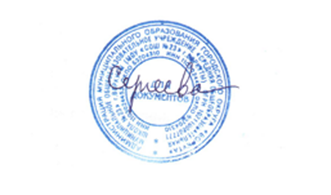 Рабочая программа курса внеурочной деятельности«Английский клуб»основного общего образованиясрок реализации программы: 1 годРабочая программа курса внеурочной деятельности составлена в соответствии с Федеральным государственным образовательным стандартомосновного общего образования, с учетом Примерной основной образовательной программы основного общего образования(в действующей редакции)Воркута2019Пояснительная запискаРабочая программа курса внеурочной деятельности «Английский клуб» по общеинтеллектуальному направлению разработана: в соответствии  с  Федеральным государственным образовательным стандартом основного общего образования, утвержденного приказом Министерства образования и науки РФ от 17 де-кабря 2010 г. № 1897 «Об утверждении федерального государственного образовательного стандарта основного общего образования» (с изменениями и дополнениями),на основе:- требований к результатам освоения основной образовательной  программы основного общего образования МОУ «СОШ № 23» г. Воркуты,с учетом:- Примерной основной образовательной программы основного общего образования, одобренной решением федерального учебно-методического объединения по общему образованию, протокол от 08.04.2015 N 1/15 (ред. протокола № 3/15 от 28.10.2015),- Авторская программа по английскому языку к предметной линии учебников «Звёздный английский». 5–9 классы. Р. П. Мильруд, Ж. А. Суворова, Просвещение, 2011   Программа данного кружка построена с учетом межпредметных связей между иностранным языком и другими предметами, такими как, литература, история, география.Цели:Развитие у школьников способностей использовать иностранный язык как инструмент общения в диалоге культур и цивилизаций современного мира;Расширение страноведческих и культуроведческих знаний учащихся и способствование формированию межкультурной компетенции учащихся;Дать представление о социокультурном портрете страны изучаемого языка, прививать интерес к иноязычной культуре, традициям; достопримечательностям англоязычных стран, расширить лингвострановедческий кругозор учащихся.Результаты освоения курса внеурочной деятельности«Английский клуб»Личностные результаты:общее представление о мире как многоязычном и поликультурном сообществе;осознание себя гражданином своей страны;осознание языка, в том числе иностранного, как основного средства общения между людьми;знакомство с миром зарубежных сверстников с использованием средств изучаемого иностранного языка (через детский фольклор, некоторые образцы детской художественной литературы, традиции).Метапредметные результаты:Регулятивные:оценивать правильность выполнения учебной задачи, собственные возможности её решения;владеть основами самоконтроля, самооценки;самостоятельно ставить цели, планировать пути их достижения, умение выбирать наиболее эффективные способы решения учебных и познавательных задач;соотносить свои действия с планируемыми результатами, осуществлять контроль своей деятельности в процессе достижения результата, корректировать свои действия в соответствии с изменяющейся ситуацией;владеть основами принятия решений и осуществления осознанного выбора в учебной и познавательной деятельности;Познавательные:использовать знаково-символические средства представления информации для решения учебных и практических задач;работать с прослушанным/прочитанным текстом: определять тему, прогнозировать содержание текста по заголовку/по ключевым словам, устанавливать логическую последовательность основных фактов;выделять, обобщать и фиксировать нужную информацию;пользоваться логическими действиями сравнения, анализа, синтеза, обобщения, классификации по различным признакам, установления аналогий и причинно-следственных связей,строить логическое рассуждение, умозаключение (индуктивное, дедуктивное и по аналогии) и делать выводы;осуществлять информационный поиск; в том числе с помощью компьютерных средств;осознанно строить свое высказывание в соответствии с поставленной коммуникативной задачей, а также в соответствии с грамматическими и синтаксическими нормами языка;решать проблемы творческого и поискового характера;самостоятельно работать,контролировать и оценивать результаты своей деятельности;Коммуникативные:готовность и способность осуществлять межкультурное общение на ИЯ:выражать с достаточной полнотой и точностью свои мысли в соответствии с задачами и условиями межкультурной коммуникации;вступать в диалог, а также участвовать в коллективном обсуждении проблем, владеть монологической и диалогической формами речи в соответствии с грамматическими и синтаксическими нормами АЯ;спрашивать, интересоваться чужим мнением и высказывать свое;уметь с помощью вопросов добывать недостающую информацию (познавательная инициативность);уметь устанавливать рабочие отношения, эффективно сотрудничать и способствовать продуктивной кооперации;проявлять уважительное отношение к партнерам, внимание к личности другого;уметь адекватно реагировать на нужды других; в частности, оказывать помощь и эмоциональную поддержку партнерам в процессе достижения общей цели совместной деятельности.Предметные результаты:Умение осуществлять межличностное и межкультурное общение, используя знания о национально-культурных особенностях своей страны и страны/стран изучаемого языка. Это предполагает овладение:знаниями о значении родного и иностранного языков в современном мире; сведениями о социокультурном портрете стран, говорящих на иностранном языке, их символике и культурном наследии;употребительной фоновой лексикой и реалиями страны изучаемого языка: традициями (проведения выходных дней, основных национальных праздников), распространёнными образцами фольклора (скороговорками, поговорками, пословицами); представлением о сходстве и различиях в традициях своей страны и стран изучаемого языка; об особенностях их образа жизни, быта, культуры (всемирно известных достопримечательностях, выдающихся людях и их вкладе в мировую культуру); о некоторых произведениях художественной литературы на изучаемом иностранном языке; умением распознавать и употреблять в устной и письменной речи в ситуациях формального и неформального общения основные нормы речевого этикета, принятые в странах изучаемого языка (реплики-клише, наиболее распространённую оценочную лексику); умениями представлять родную страну и культуру на иностранном языке; оказывать помощь зарубежным гостям в нашей стране в ситуациях повседневного общения.переспрашивать, просить повторить, уточняя значение незнакомых слов;использовать в качестве опоры при порождении собственных высказываний ключевые слова, план к тексту, тематический словарь и т. д.;работать с прослушанным/прочитанным текстом: извлечение основной информации, извлечение запрашиваемой или нужной информации, извлечение полной и точной информации;прогнозировать содержание текста на основе заголовка, предварительно поставленных вопросов;догадываться о значении незнакомых слов по контексту, по используемым собеседником жестам и мимике;использовать синонимы, антонимы, описания понятия при дефиците языковых средств.Содержание курса внеурочной деятельностиТематическое планированиеРАССМОТРЕНАшкольным методическим объединениемучителей английского языкаПротокол № 1от «29» августа 2019 г.УТВЕРЖДАЮДиректор МОУ «СОШ № 23» г. Воркуты______________ Г.А. Сергеева«31» августа 2019 г.Составитель:Зонова Н.Н.учитель английского языкаСодержание курсаФорма организацииВид деятельности обучающихсяВведение. Изучение английского языка – это здорово! (1 час)Формируют умение диалогического общенияСоединенное королевство Великобритании. ( 5 часов)Великобритания и Северной Ирландии. Географические особенности Игра-соревнование на тему «Великобритания»Развивают умения во всех видах речевой деятельности на основе изученного материала.Формируют умения ведения проектной деятельностиСимволы Соединенного королевства (4 часа) Флаг, герб, гимн, флористические символыКоллаж «Символы Соединенного Королевства»Развивают умения монологической речи на основе пройденного материала, формируют социокультурную компетенцию.Достопримечательности Великобритании (5 часов)Виндзорский зaмок. Биг Бeн, Вeстминстeр и Букингeмский дворeц. Стоунхeндж - кaмeнноe мeгaлитичeскоe сооружeниe. Королeвскиe ботaничeскиe сaды Кью.Конкурс рисунковФормируют лексические, языковые и речевые навыки на основе междисциплинарного материала, расширяют лингвистический кругозор.Знаменитые люди Великобритании (5 часов)Королева Елизавета, Хью Лори Джейсон Сэр Уинстон Черчилль, Королева Виктория, Маргарет Тэтчер, Уильям Шекспир, Исаак Ньютон, Чарли Чаплин, Чарльз Диккенс, Джон Толкин.Проект «Знаменитые люди Великобритании»Формируют социокультурную компетенцию, развивают умения в речевой деятельности на основе обсуждений, развивают умения ведения проектной деятельности.Выдающиеся изобретения Британии (4 часа)Спорт: футбол, крикет, регби и теннис. Законы Ньютона. Программируемый компьютер. Всемирная паутина. Телевидение. Паровоз. Теория эволюции. Телефон. Английский язык.Проект «Лучшее изобретение»Развивают умения речевой деятельности с опорой на междисциплинарный материал, обобщают теоретический и практический материал.Национальные традиции (3 часа)День Св. Патрика, Светлый понедельник, Великая пятница,  РождествоПрезентацииФормируют социокультурную компетенцию, обобщают теоретический и практический материал.Национальные праздники (3 часа)Ночь Бернса, День Святого Валентина, День Святого Давида,  Карнавал в Ноттинг-Хилле, Праздник урожая, День памяти (Маковый день) Хогманай Урок-праздникСоотносят правила поведения в своей стране и в англоязычных странах, сообщают сведения о праздниках, традициях и обычаях англоязычных стран, формируют умения диалогического общения.Немного обо всем (часа)Игровой калейдоскоп.Формируют умения диалогического общения с учетом национальных особенностей характера, тренируют употребление пословиц в речи/ситуациях.Обобщение усвоенных знаний (1 час)Викторина для учащихсяЗащита проектов по теме «Великобритания»Обобщают теоретический материал и практический материал по изученным темам, контролируют уровень владения пройденным материалом№п/пНазвание цикла, темыКол­воВ том числеВ том числе№п/пчасовВ том числеВ том числе№п/пчасовТеория Практика 1Введение. Изучение английского языка – это здорово!112Соединенное королевство Великобритании5413Символы Соединенного королевства 4224Достопримечательности Великобритании5415Знаменитые люди Великобритании5236Выдающиеся изобретения Британии4137Национальные традиции3218Национальные праздники3219Немного обо всем3310Обобщение усвоенных знаний211Итого352213